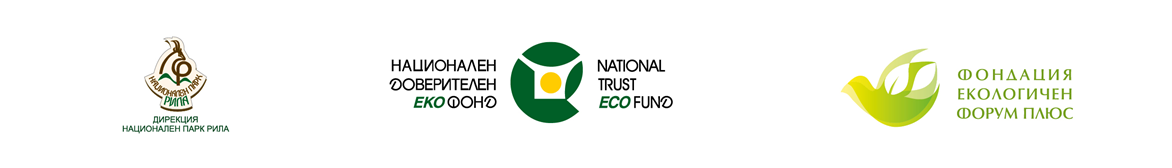 Ф О Р М У Л Я Рза участие в  литературен конкурс „Мими Праматарова“ 2024  на тема „Хижите на Рила зоват“Моля, попълнете и изпратете на  имейл myclimate@ecofund-bg.orgв срок до 10.07.2024 г.Име, презиме и фамилия Рождена датаАдрес за контакт, телефон, e-mailУчилищеГрад, село, общинаКой клас стеЗаглавие на литературното произведениеКак разбрахте за конкурсаПриложени файловеЛитературно произведение;Документ, доказващ че сте редовни ученици.